Mój pomysł na projekt!  Przygotowanie Lokalnej Strategii Rozwoju jest współfinansowane ze środków Unii Europejskiej w ramach działania 19 „Wsparcie dla rozwoju lokalnego w ramach inicjatywy LEADER” dla  poddziałania 19.1 „Wsparcie przygotowawcze” Programu Rozwoju Obszarów Wiejskich na lata 2014-2020. 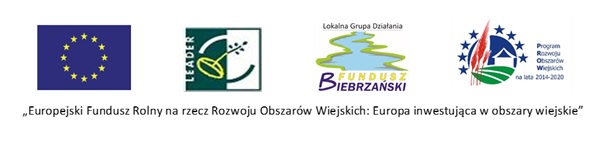 Szanowni Państwo, Toczą się prace nad Lokalną Strategią Rozwoju, która będzie podstawą do realizacji szeregu przedsięwzięć finansowanych z krajowych i unijnych funduszy.W skład LGD wchodzą gminy: Dąbrowa Białostocka, Goniądz, Janów, Jaświły, Korycin, Lipsk, Mońki, Nowy Dwór, Sztabin, Suchowola, Trzcianne.W ramach prac nad Strategią każdy mieszkaniec w/w gmin może złożyć zgłosić własny pomysł na projekt, który być może zostanie w przyszłości zrealizowany. Państwa pomysły posłużą Lokalnej Grupie Działania na lepsze zaplanowanie możliwych do realizacji działań.Projekty mogą być zarówno budowlane np. budowa jakiegoś obiektu, drogi, ścieżki, itd., dotyczyć wyposażenia np. szkoły, domu kultury, świetlicy lub też mogą być to projekty społeczne, np. organizacja wydarzenia kulturalnego, szkolenia, spotkania, itp. Można proponować dowolne projekty wynikające z potrzeb społecznych i gospodarczych lokalnej społeczności. Pomysł na projekt powinien spełniać co najmniej jeden z poniższych warunków:rozwiązuje lub ogranicza jednocześnie problem społeczny i/lub techniczny i/lub środowiskowy,będzie realizowany wspólnie przez co najmniej dwóch partnerów z dwóch różnych gmin (lub spoza LGD lub nawet partnerów zagranicznych),aktywizuje młodych ludzi,aktywizuje seniorów,jest innowacyjny, tzn. taki jakiego dotychczas w gminie nie realizowano, wspiera pozarolniczą działalność gospodarstw rolnych,wykorzystuje technologie informacyjne i komunikacyjne.Formularz można dostarczyć do 08.05.2023 w następujący sposób: wypełnić w punkcie konsultacyjnym w biurze LGD w Suchowoli (Plac Kościuszki 21),pocztą elektroniczna na adres: sekretariat@biebrza-leader.pl lub annawirkowska@biebrza-leader.pl,wypełnić elektronicznie na stronie: https://pomysl-na-projekt.webankieta.pl OPIS PROJEKTUProszę napisać na czym polega projekt? Jakie są jego elementy? Jakie problemy rozwiązuje lub ogranicza? Gdzie ma być realizowany? Czy spełnia co najmniej jeden z siedmiu opisanych wcześniej warunków?  …………… …………. ………….. …………… …………….. …………… ……………… …………… …………. ………….. …………… …………….. …………… ……………… …………… …………. ………….. …………… …………….. …………… ……………… …………… …………. ………….. …………… …………….. …………… ……………… …………… …………. ………….. …………… …………….. …………… ……………… …………… …………. ………….. …………… …………….. …………… ……………… …………… …………. ………….. …………… …………….. …………… ……………… …………… …………. ………….. …………… …………….. …………… ……………… …………… …………. ………….. …………… …………….. …………… ……………… …………… …………. ………….. …………… …………….. …………… ……………… …………… …………. ………….. …………… …………….. …………… ……………… …………… …………. ………….. …………… …………….. …………… ……………… …………… …………. ………….. …………… …………….. …………… ……………… …………… …………. ………….. …………… …………….. …………… ……………… …………… …………. ………….. …………… …………….. …………… ……………… …………… …………. ………….. …………… …………….. …………… ……………… …………… …………. ………….. …………… …………….. …………… ……………… …………… …………. ………….. …………… …………….. …………… ……………… …………… …………. ………….. …………… …………….. …………… ……………… …………… …………. ………….. …………… …………….. …………… ……………… …………… …………. ………….. …………… …………….. …………… ……………… 